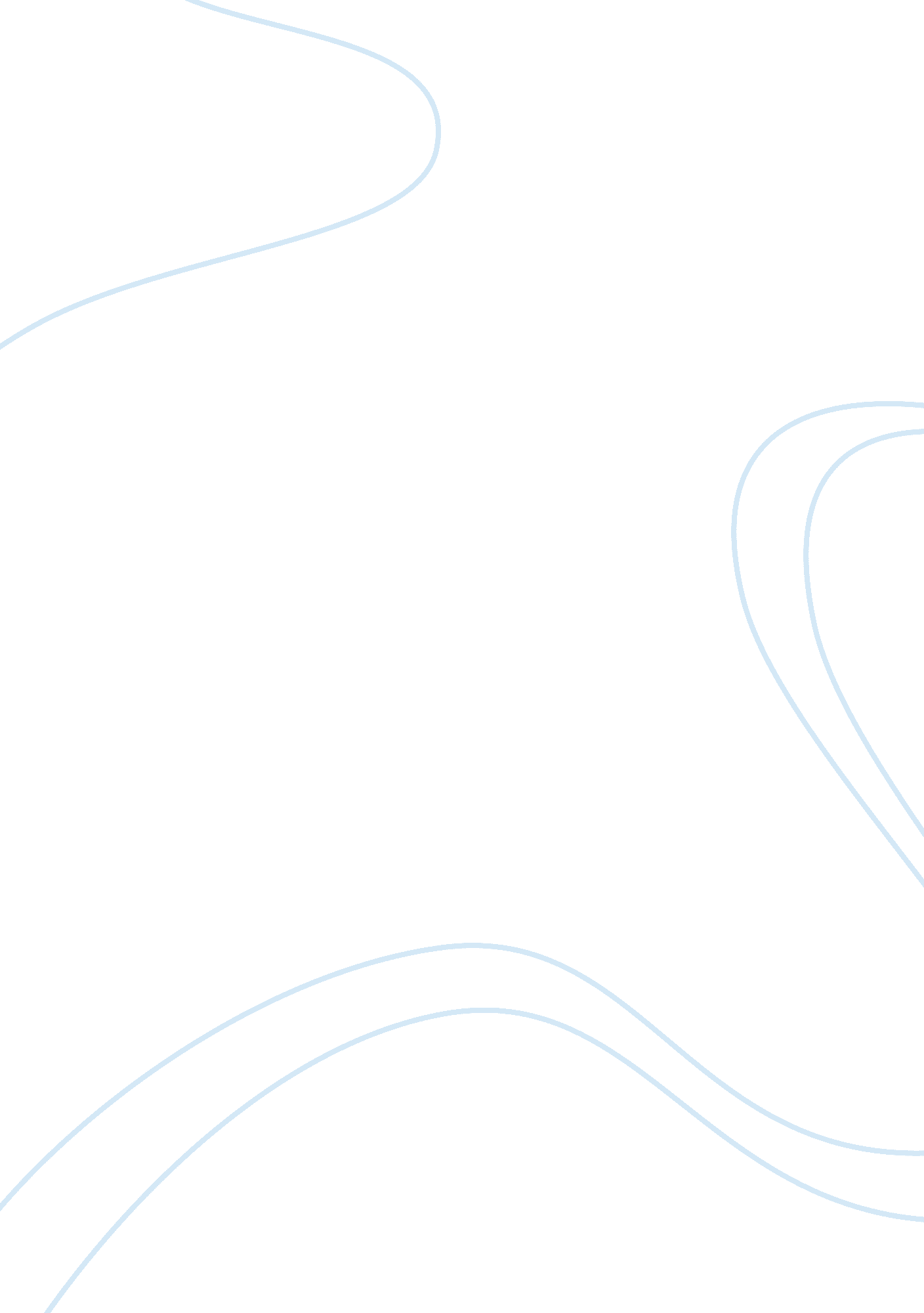 Racism: communication and robert b. mooreSociology, Racism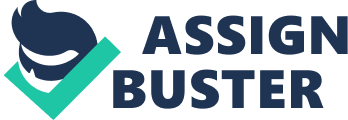 Racism in the English Language Robert B. Moore 1) Explain why language is an integral part of any culture. Why is it important to study language? Language is necessary to culture because it shows an understanding that differentiates between other cultures. Language is vital for communication; we are able to express our thoughts, ideas and especially because it is one of the main ways we can communicate. 2) According to Moore, how do the symbolic meanings attached to whiteness and blackness affect beauty ideals in our society? Moore was emphasizing on the complete opposite meaning of black and white; white symbolizes such as purity and positivity, while black symbolizes negativity and wickedness. The racism between the within the language affects the beauty ideals in society by stressing on which is more “ admirable”, blondes with blue eyes or “ dusky. ” 3) Explain how the statement “ slaves were brought to America” is misleading and inaccurate? The statement is inaccurate because the European immigrants did not just bring them to America; they destroyed the culture of many African tribes, separated families, sold them across vast areas in the Americas as if they were merchandise. 4) In your own words, describe what a “ loaded” word is. What are some examples? When a simple term is said and it is blown out of proportion to evoke emotion. For example, if one is Filipino and called chink. Chink is a loaded word because its negatively used. 5) Explain how the casual use of the words “ gay” and “ fag” can influence our perceptions of the LGBT (Lesbian, Gay, Bisexual, Transgender) community. The casual use of the words stated may influence our perception of the sexually varying community by instigating hate with in us for someone being different. Violent words can force someone to feel fear, which in turn can cause a sexually different person to be scared of admitting their difference. Using such words will also influence our thoughts of such groups negatively as the usage of the words in today’s culture is frowned upon due to it being offensive, even if one is not applicable to the term. 